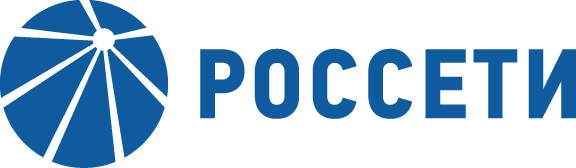 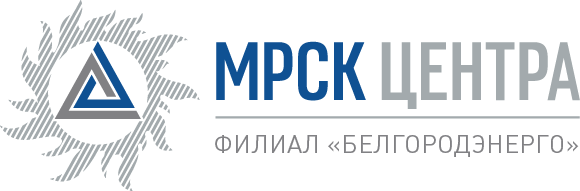 Уведомление №1об изменении условий извещения и закупочной документации запроса цен по результатам конкурентного предварительного отбора на право заключения Договора на выполнение ПИР, СМР внешнего электроснабжения токоприемников объектов ТП (лот 8500008679) для нужд ПАО МРСК Центра (филиал Белгородэнерго), расположенного по адресу: РФ, 308000, г. Белгород, ул. Преображенская, д. 42.,  (опубликовано на официальном сайте Российской Федерации для размещения информации о размещении заказов www.zakupki.gov.ru, на электронной торговой площадке ОАО «Россети» www.b2b-mrsk.ru № 1183554 от 11.02.2019г., а так же на официальном сайте ОАО «МРСК Центра» www.mrsk-1.ru в разделе «Закупки»Организатор запроса цен по результатам конкурентного предварительного отбора ПАО «МРСК Центра» (филиал «Белгородэнерго»), расположенный по адресу: РФ, 308000, г. Белгород, Преображенская ул., д. 42, (контактное лицо: Ермолова Ирина Валерьевна, контактный телефон (4722) 58-17-81), настоящим вносит изменения в уведомление и закупочную документацию запроса цен по результатам конкурентного предварительного отбора (далее – запрос цен) на право заключения Договора на выполнение ПИР, СМР внешнего электроснабжения токоприемников объектов ТП (лот 8500008679) для нужд ПАО МРСК Центра (филиал Белгородэнерго), расположенного по адресу: РФ, 308000, г. Белгород, ул. Преображенская, д. 42.Внести изменения в извещение и закупочную документацию и изложить в следующей редакции:пункт 16 закупочной документации:    «Дата и время окончания приема Заявок: 12 часов 00 минут 19 февраля 2019 года, при этом предложенная Участником в Заявке (Форма 1) цена должна соответствовать цене, указанной Участником на «котировочной доске» ЭТП.Примечание:По отношению к исходной редакции извещения и закупочной документации запроса цен (далее – запрос цен) на право заключения Договора на выполнение ПИР, СМР внешнего электроснабжения токоприемников объектов ТП (лот 8500008679) для нужд ПАО МРСК Центра (филиал Белгородэнерго), расположенного по адресу: РФ, 308000, г. Белгород, ул. Преображенская, д. 42..Действительно до: 19.02.2019г. 12:00пункт 3.4.1.3 закупочной документации:    « …Заявки на ЭТП могут быть поданы до 12 часов 00 минут 12 ноября 2018 года, при этом предложенная Участником в Письме о подаче оферты (подраздел 5.1) цена должна соответствовать цене, указанной Участником на «котировочной доске» ЭТП….»п.36 3) закупочной документации:  Организатор заканчивает предоставлять ответы на запросы разъяснений в 12:00 15 февраля 2018 года.Внесены следующие изменения:- Изменен крайний срок приема предложений-Изменен крайний срок подачи запросов разъяснений.В части не затронутой настоящим уведомлением, Подрядчики руководствуются извещением и закупочной документацией запроса цен по результатам конкурентного предварительного отбора на право заключения Договора на выполнение ПИР, СМР внешнего электроснабжения токоприемников объектов ТП (лот 8500008679) для нужд ПАО МРСК Центра (филиал Белгородэнерго), расположенного по адресу: РФ, 308000, г. Белгород, ул. Преображенская, д. 42., (опубликовано на официальном сайте Российской Федерации для размещения информации о размещении заказов www.zakupki.gov.ru, на электронной торговой площадке ПАО «Россети» Россети www.b2b-mrsk.ru № 1183554 от 11.02.2019г., а так же на официальном сайте ОАО «МРСК Центра» www.mrsk-1.ru в разделе «Закупки»).Председатель закупочной комиссии – Директор  филиалаПАО «МРСК Центра»-«Белгородэнерго»	         С.Н.Демидов